Verbindungsrahmen ZVR 30Verpackungseinheit: 1 StückSortiment: C
Artikelnummer: 0093.0193Hersteller: MAICO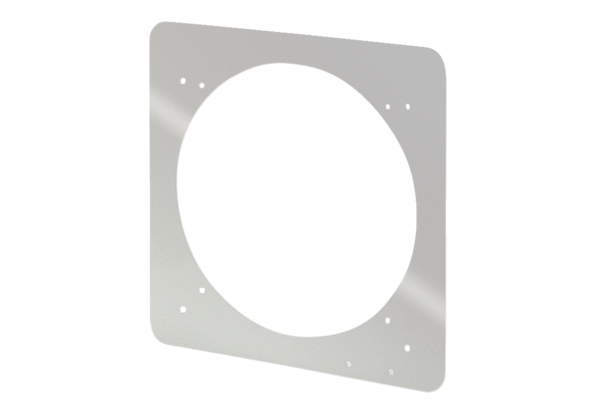 